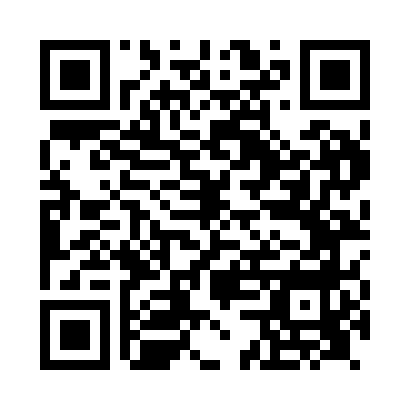 Prayer times for Chislehurst, Greater London, UKWed 1 May 2024 - Fri 31 May 2024High Latitude Method: Angle Based RulePrayer Calculation Method: Islamic Society of North AmericaAsar Calculation Method: HanafiPrayer times provided by https://www.salahtimes.comDateDayFajrSunriseDhuhrAsrMaghribIsha1Wed3:355:3112:576:048:2310:202Thu3:325:2912:576:058:2510:233Fri3:295:2712:576:068:2710:254Sat3:265:2612:566:078:2810:285Sun3:245:2412:566:088:3010:316Mon3:215:2212:566:098:3110:347Tue3:185:2012:566:108:3310:368Wed3:155:1912:566:118:3510:399Thu3:125:1712:566:128:3610:4210Fri3:095:1512:566:138:3810:4511Sat3:065:1412:566:148:3910:4812Sun3:045:1212:566:148:4110:4913Mon3:045:1112:566:158:4210:4914Tue3:035:0912:566:168:4410:5015Wed3:025:0812:566:178:4510:5116Thu3:015:0612:566:188:4710:5217Fri3:015:0512:566:198:4810:5218Sat3:005:0312:566:208:5010:5319Sun2:595:0212:566:218:5110:5420Mon2:595:0112:566:218:5310:5521Tue2:585:0012:566:228:5410:5522Wed2:584:5812:566:238:5510:5623Thu2:574:5712:576:248:5710:5724Fri2:564:5612:576:258:5810:5725Sat2:564:5512:576:258:5910:5826Sun2:554:5412:576:269:0010:5927Mon2:554:5312:576:279:0210:5928Tue2:554:5212:576:289:0311:0029Wed2:544:5112:576:289:0411:0130Thu2:544:5012:576:299:0511:0131Fri2:534:4912:586:309:0611:02